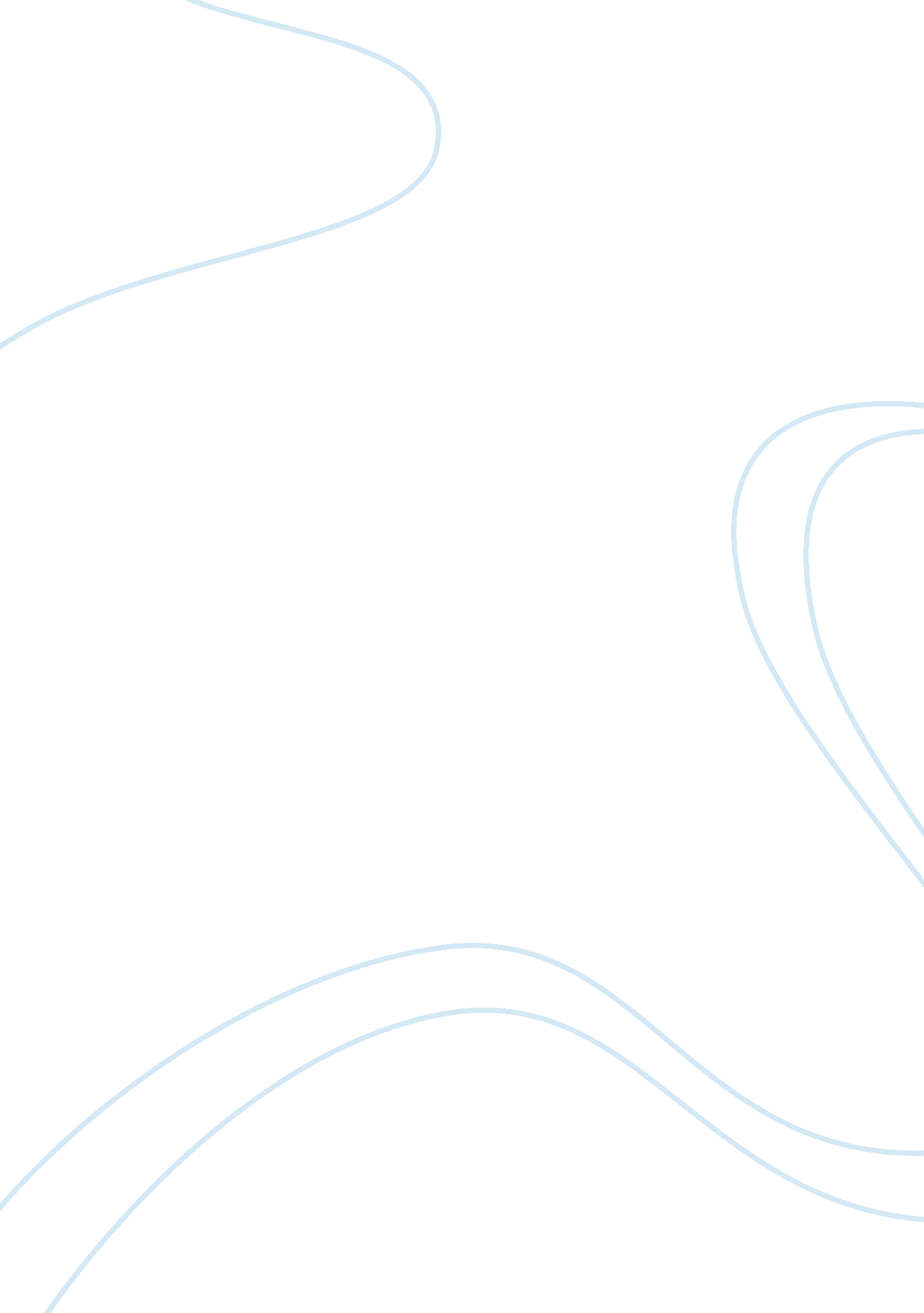 The social impact of liberalism in learning environmentEducation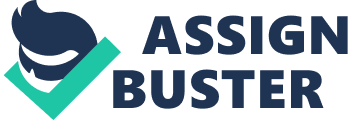 The research team will administer interviews and questionnaires to the sample schools and to selected members of the institution. The information so obtained will be used to measure the degree of liberty and the strength of social relationships in the institution. This will help to come up with viable recommendations on how institutions can foster their social relations in the learning environment. 
Resources required 
If granted, this research is budgeted to cost about $2, 000 for the entire research process. The school has promised to provide two recording instruments that will help in collecting the interview speech. The School Library has committed to providing the research team with all the stationery required for the process. The research will take a period of 2 months after which the research team will deliver a full report on the findings and conclusions of the research. 
Works Cited 
Rawls, John. Justice as Fairness: A Restatement. Cambridge, Mass.: Harvard 
University Press. 2001. Print. 